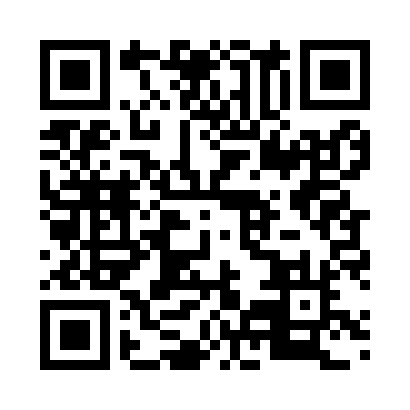 Prayer times for Nantes, Pays de la Loire, FranceWed 1 May 2024 - Fri 31 May 2024High Latitude Method: Angle Based RulePrayer Calculation Method: Islamic Organisations Union of FranceAsar Calculation Method: ShafiPrayer times provided by https://www.salahtimes.comDateDayFajrSunriseDhuhrAsrMaghribIsha1Wed5:336:492:036:029:1810:352Thu5:316:482:036:029:1910:373Fri5:296:462:036:039:2110:394Sat5:276:452:036:039:2210:405Sun5:256:432:036:049:2310:426Mon5:236:422:036:049:2510:447Tue5:216:402:036:059:2610:468Wed5:196:392:036:059:2710:479Thu5:176:372:036:069:2810:4910Fri5:156:362:036:069:3010:5111Sat5:136:352:036:079:3110:5312Sun5:126:332:036:079:3210:5513Mon5:106:322:036:089:3410:5614Tue5:086:312:036:089:3510:5815Wed5:066:302:036:099:3611:0016Thu5:056:282:036:099:3711:0117Fri5:036:272:036:109:3911:0318Sat5:016:262:036:109:4011:0519Sun5:006:252:036:109:4111:0720Mon4:586:242:036:119:4211:0821Tue4:576:232:036:119:4311:1022Wed4:556:222:036:129:4411:1123Thu4:546:212:036:129:4611:1324Fri4:526:202:036:139:4711:1525Sat4:516:192:036:139:4811:1626Sun4:506:182:036:139:4911:1827Mon4:486:172:036:149:5011:1928Tue4:476:172:046:149:5111:2129Wed4:466:162:046:159:5211:2230Thu4:456:152:046:159:5311:2331Fri4:446:152:046:159:5411:25